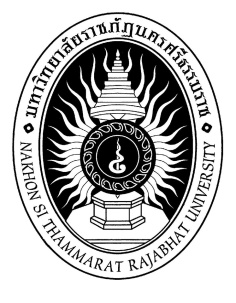 แบบอนุมัติการสอบโครงงานคอมพิวเตอร์เพื่อธุรกิจ 1ชื่อหัวข้อโครงงาน	ภาษาไทย		ภาษาอังกฤษ	คณะผู้จัดทำรหัสนักศึกษา ชื่อ-สกุลกลุ่มเรียนรหัสนักศึกษา ชื่อ-สกุลกลุ่มเรียนอาจารย์ที่ปรึกษาโครงงาน ผลการพิจารณาได้พิจารณาเห็นชอบโดยคณะกรรมการการสอบโครงงานคอมพิวเตอร์เพื่อธุรกิจ 1 ครั้งที่ ........ผ่าน โดยไม่ต้องแก้ไขผ่าน แบบแก้ไขไม่ผ่าน โดยสอบใหม่ เนื่องจาก...............................................................................................................ลงชื่อ ...........................................   ประธานกรรมการ	ลงชื่อ ...........................................   กรรมการ 1	()	()ลงชื่อ ...........................................   กรรมการที่ปรึกษา	ลงชื่อ ...........................................   กรรมการ 2	()	()ลงชื่อ ...........................................   กรรมการ 3	()		วันที่พิจารณา ………./………./……….